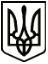 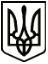 МЕНСЬКА МІСЬКА РАДА(вісімнадцята сесія восьмого скликання) ПРОЕКТ РІШЕННЯ__ квітня 2022 року	м. Мена	№ _____Про затвердження Правил розміщення зовнішньої реклами на території Менської міської територіальної громадиЗ метою врегулювання відносин, що виникають між виконавчими органами міської ради, фізичними та юридичними особами в зв’язку з тимчасовим користуванням місцями розміщення рекламних засобів на території Менської міської територіальної громади, затвердженням розміру плати за тимчасове користування місцями розміщення рекламних засобів, що перебувають в комунальній власності, удосконалення правового регулювання порядку розміщення зовнішньої реклами  та приведення нормативно-правових актів у відповідність до чинного законодавства, відповідно до Законів України «Про дозвільну систему у сфері господарської діяльності», «Про рекламу», «Про місцеве самоврядування в Україні», «Про адміністративні послуги», керуючись Типовими правилами розміщення зовнішньої реклами, затвердженими постановою Кабінету Міністрів України від 29.12.2003 №2067, Менська міська радаВИРІШИЛА:Затвердити Правила розміщення зовнішньої реклами на території Менської міської територіальної громади (додаток 1).Затвердити Порядок визначення розміру плати за тимчасове користування місцем розташування рекламних засобів, що перебуває у комунальній власності Менської міської територіальної громади (додаток 2).Визнати таким, що втратило чинність рішення дев’ятої сесії Менської міської ради сьомого скликання від 27 квітня 2016 року «Про затвердження Правил розміщення зовнішньої реклами в м. Мена».Встановити, що дозволи на розміщення зовнішньої реклами та договори на право тимчасового користування місцем розташування рекламних засобів, укладені до набрання чинності даного рішення є дійсними до закінчення строку їх дій.Рішення набирає чинності з дня його опублікування на офіційному сайті Менської міської ради.Контроль за виконанням даного рішення покласти на заступника міського голови з питань діяльності виконавчих органів ради Гнипа В.І.Міський голова	Геннадій ПРИМАКОВ